AFFICHAGE DE POSTE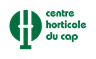 